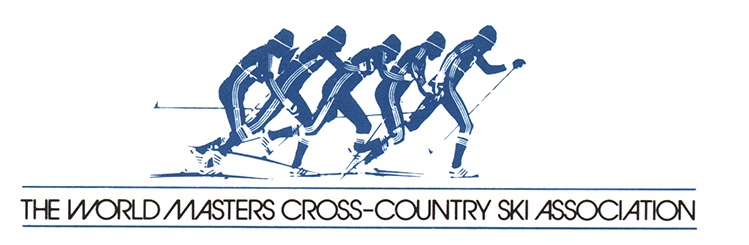 Bedingungen für die Bewerbung
zur Durchführung eines Masters World CupsBid Format for Masters World CupsGRUNDSATZ / GUIDELINESDie Bewerbung um die Austragung eines Masters World Cups muss vier Jahre vor Vergabe bei der World Masters Cross-Country Ski Association (WMA) eingereicht werden, und zwar spätestens bis 1. September. Any preliminary bid for the organisation of a Masters World Cup must be presented four years prior awarding to The World Masters Cross-Country Ski Association (WMA), latest by 1 August.Die Bewerbungsgebühr beträgt € 300,--. Diese kann entweder per Scheck oder durch Überweisung bezahlt werden. The bidding fee amounts to €300,-- and can be paid either by cheque or bank transfer. Payment due latest by 1 September (bank transfer) or WMA Annual Meeting (€ cash payment).Die Bewerbung muss enthalten:Such a bid has to include the following data:1.0      Allgemeine Informationen / General Information1.1      Name des Orts bzw. der Stadt der geplanten Durchführung 	Name of the place and/or city of the planned event 1.2 	Meereshöhe des Durchführungsorts 	Altitude above sea-level of the ski tracks 1.3 	Einwohnerzahl 	Number of inhabitants (population) 2.0 	Vorgesehene Daten und Wetterstatistiken / 	Proposed Dates and Weather Statistics 2.1 	Der Termin der Veranstaltung muss zwischen der zweiten Januarhälfte 	und der ersten Märzhälfte liegen.	The date of the event to be scheduled between the first half of 	February to no later than the 20th of March. 2.2 	Schneesicherheit, Temperatur- und Luftfeuchtigkeitsstatistik in der 	vorgesehenen Zeit 	Prospects of sufficient snow, temperature and humidity statistics during 	proposed period 2.3 	Angabe von Ausweichstrecken 	Detailed description of snowmaking capacity or alternative ski area/tracks at 	a higher elevation. WMA has determined that a high standard MWC 	requires a minimum 7.5km track guaranteed in the worst snow/weather 	scenario.3.0 Transporte / Transportation 3.1 	Angabe des nächstgelegenen Flughafens mit Fluglinien, Bahn- oder 	Busstation 	Indicate location of nearest airport along with its airlines as well as the 	nearest railway and bus station 3.2 	Entfernungen vom Flughafen, der Bahn- oder Busstation zum 	Durchführungsort 	Indicate distance from nearest airport and railway/bus station.3.3 	Transportmöglichkeiten vom Flughafen zu den Unterkünften 	Transportation possibilities from airport to the lodgings 3.4 	Angabe der zum Zeitpunkt der Bewerbung gültigen Transportkosten (siehe 	§ 3.2) 	Indicate travel expenses valid at the time of bidding (see § 3.2) 3.5 	Angaben über Autovermietungen 	Give information on car rental 3.6 	Transportmöglichkeiten von den Unterkünften zum Skistadion 	Transportation requirements (distance & time) from lodging to the ski 	stadium 4.0 Unterkunft / Lodging4.1 	Kontaktaufnahme mit den Quartiereignern, wie Hotels, Pensionen, Privat- 	quartieren etc. 	In general, accommodation categories -- such as hotels, pensions, private 	beds etc. – available within organizer-provided shuttle distance of stadium.4.2 	Verbindliche Angabe der während des Masters World Cups zur Verfügung 	stehenden Anzahl von Unterkünften und Betten 	Obligatory information about the confirmed number of all kind of rooms and 	beds during a Masters World Cup that will be considered “official” lodging – 	meaning management will agree to all WMA requirements in writing for a 	specific number of rooms/beds at the time of the final bid vote. 4.3 	Vorlage der zum Zeitpunkt der Bewerbung gültigen Preise in allen 	Unterkunftsmöglichkeiten für Übernachtung, Übernachtung mit Frühstück 	und Halbpension. Einzelheiten/Bedingungen siehe § 11 des Vertrags 	zwischen der WMA und einem OK. 	Presentation of prices in all available lodging options valid at the date of 	preliminary bid for room prices only; room including bed/breakfast and 	also half pension.  For details/conditions see § 11 of the contract 	between WMA 	and an O.C.. 4.4 	Verbindliche Bestätigung, dass von den Quartiereignern § 11. a), b), c), d), 	e) des Vertrags zwischen der WMA und dem OK akzeptiert wird. Diese 	Bestätigung muss bei Abgabe der Bewerbung vorgelegt werden. 	An obligatory written confirmation has to be presented that all official 	lodging properties accept § 11. a), b), c), d), e) of the contract between 	WMA and O.C.. 5.0 	Organisation des Masters World Cups und Technische Vorschriften 	Organization of the Masters World Cup and Technical Rules 5.1 	Siehe Vertrag, Pflichtenheft mit Terminplan und Wettkampfregeln der 	World World Masters Cross-Country Ski Association (WMA) für die 	Vorbereitung und Durchführung des Masters World Cups. 	Please consult contract, Requirement Specification incl. time schedule 	and competition rules of the World Masters Cross-Country Ski Association 	regarding preparation and realization of the Masters World Cup. 5.2 	Bestätigung der Einhaltung der Anforderungen gemäss § 5.1. mit 	folgenden zusätzlichen Angaben: 	       -  Meldung der Hauptfunktionäre des OK; 	       -  Provisorischer Programmentwurf; 	       -  Streckenpläne gemäß Homologationsprogramm der F.I.S. unter 	Einhaltung der § 606, 607, 608 der WMA Wettkampfordnung; 	       -  Start und Zielorganisation. Meet requirements as per § 5.1. with following additional details: -  Nomination of main officials of O.C.; -  Provisional program; -  Maps of the course as per Homologation program of F.I.S. in accordance with § 606, 607, 608 of WMA Competition Rules; -  Start and finish organization. 6.0 Referenzen und Finanzierung / References and Financing 6.1      Eine Bewerbung wird nur angenommen, wenn schriftliche Referenzen                     	   vom Präsidenten und Vorsitzenden des Langlaufkomitees des Nationalen   	Skiverbandes vorliegen, sowie ein Schreiben des Präsidenten des  	durchführenden Vereins. 	Any bid shall only be accepted if accompanied by written recommendations 	and references given by the President and the Chairman of the involved 	National Ski Association as well as by a letter of endorsement written by the 	President of the Association in charge of the event’s realization. 6.2    Der Bewerbung müssen ausserdem Befürwortungsschreiben der Stadt 	oder Gemeinde, des Landkreises und gegebenenfalls von 	Regierungsstellen beiliegen.         The bid must further be accompanied by a letter of endorsement of the 	involved city or municipality, of the district or country, or -- depending on 	circumstances -- of governmental authorities. 6.3     Art der Finanzierung / Vorlage des Budgets           Indicate type of financing / presentation of budget. Bend, Oregon (USA), January 2, 2017